ZAHTJEV ZA PRIZNAVANJE TROŠKOVA DODATNOG ŠKOLSKOG MATERIJALA (radne bilježnice i likovna mapa) ZA UČENIKE PRVIH RAZREDA S PREBIVALIŠTEM NA PODRUČJU OPĆINE MATULJIOpćina Matulji financirati će troškove dodatnog školskog materijala (radne bilježnice i likovnu mapu) za sve učenike prvih razreda koji imaju prebivalište na području Općine Matulji.Ispunjeni zahtjev predaje se u pisarnici Općine Matulji a iznos financiranja dodatnog materijala isplatiti će se na račun roditelja. Odobrenje vrijedi za šk.god. 2019./2020.POPUNJAVA PODNOSITELJ ZAHJTEVA ZAHTJEVU PRILAŽEM:ZA UČENIKE OŠ MATULJI I OŠ BREŠCA				ZA UČENIKE DRUGE ŠKOLSKE USTANOVE- presliku osobne iskaznice.					- presliku osobne iskaznice,								- potvrdu škole o upisu u prvi razred,								- popis dodatnog materijala.U Matuljima, ________________				              _______________________________							                      (potpis podnositelja zahtjeva)POPUNJAVA JEDINSTVENI UPRAVNI ODJELDodatne informacije možete dobiti u Jedinstvenom upravnom odjelu na broj telefona 051/ 401 – 472 ili putem elektroničke pošte: drustvene.djelatnosti@matulji.hrREPUBLIKA HRVATSKAPRIMORSKO-GORANSKA ŽUPANIJAOPĆINA MATULJI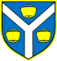      Jedinstveni upravni odjelIme i prezime, oib i adresa roditeljaIme i prezime, oib i adresa učenikaKontakt (telefon, mobitel, e-mail)Osnovna škola(zaokružiti)a) „Dr. Andrija Mohorovičić“ Matuljib) „Drago Gervais“ Brešcac)  druge školske ustanove : _________________________________                                                                 (upisati naziv Škole)a) „Dr. Andrija Mohorovičić“ Matuljib) „Drago Gervais“ Brešcac)  druge školske ustanove : _________________________________                                                                 (upisati naziv Škole)a) „Dr. Andrija Mohorovičić“ Matuljib) „Drago Gervais“ Brešcac)  druge školske ustanove : _________________________________                                                                 (upisati naziv Škole)RazredBroj računaBanka                             ODOBRENO                                ODBIJENOIspunjeni su svi uvjeti iz Zaključka.Datum:                                                       MPPotpis:Datum:                                   MPPotpis:Razlog:1) nema prebivalište na području općine Matulji2) nije na popisu škole3) nije upisan u prvi razred tekuće školske godine